Muggenhofer Straße 105, 90429 Nürnberg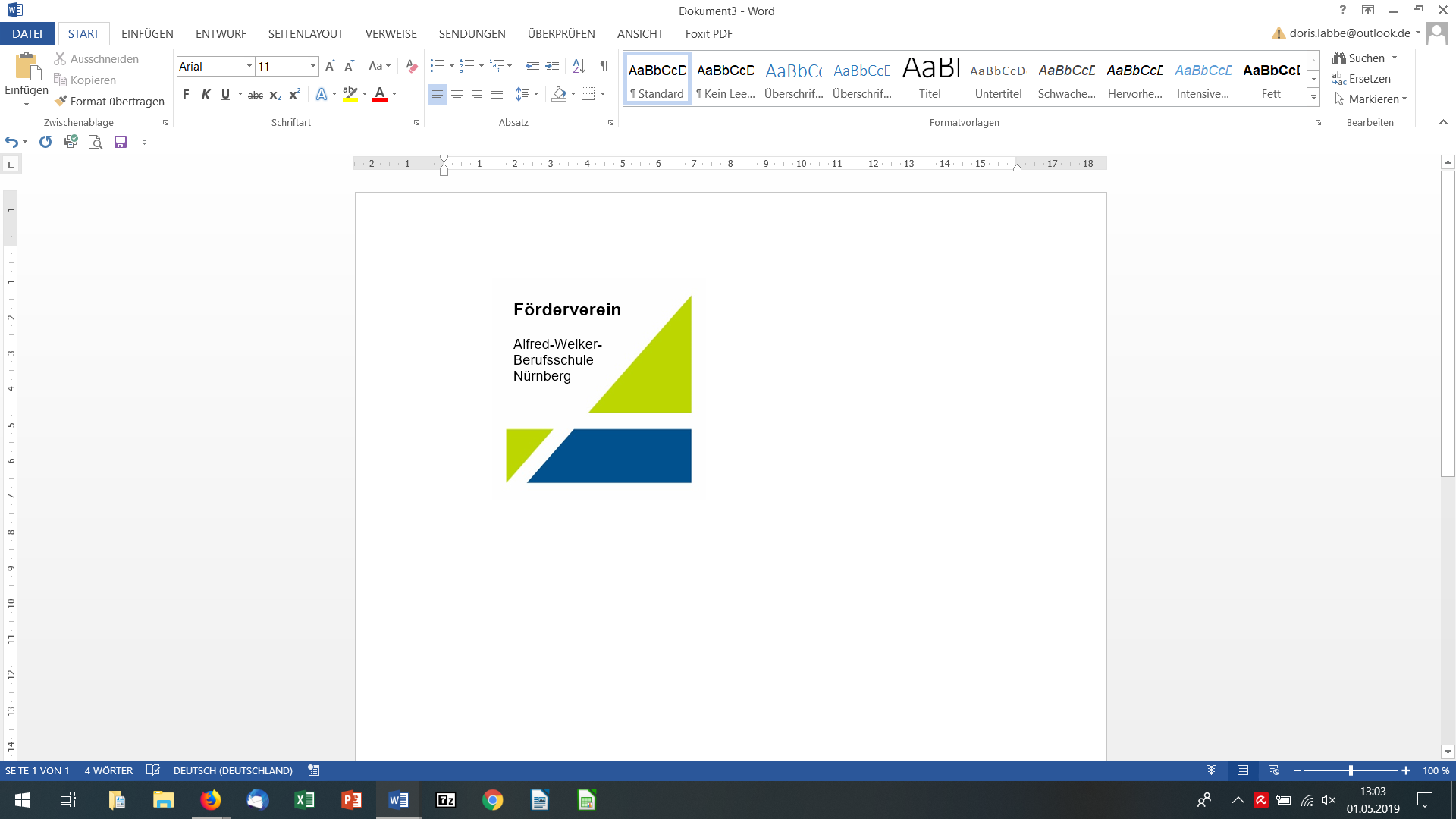 Antragsteller:	    	 ____________________________________  Datum: _____________________			 Name, VornameFörderung für: 		___________________________________________  _____________________			 Schüler/in: Name, Vorname			            in KlasseArt der Förderung:	_________________________________________________________________			Unterstützung/Gegenstand/AusstattungFörderbetrag:					    € Beantragt wird:  		Kostenübernahme										Zuschuss										Darlehen/VorschussBis zu welchem Zeitpunkt wird die Förderung benötigt?   _______________________________________Abwicklung:			bar				Geld erhalten:     _____________________________________________					               Datum, Unterschrift				Überweisung an: _____________________________________________					               Empfänger					               _____________________________________________					                            IBANJeder Antrag wird im Sinne der Vereinssatzung geprüft und gemäß der vorhandenen Mittel berücksichtigt. Alle Angaben werden vertraulich behandelt.Den Antrag bitte an:			Doris Labbé								Hans-Ulrich Bender--------------------------------------------------------------------------------------------------------------------------------------------------Entscheid:		Dem Förderantrag wird entsprochen mit:				   €				Der Förderantrag wird abgewiesen, weil:			__________________________________________________________________	Nürnberg, den  __________________		                                                  ____________________________            						                                                  UnterschriftBeleg-Nr.:  